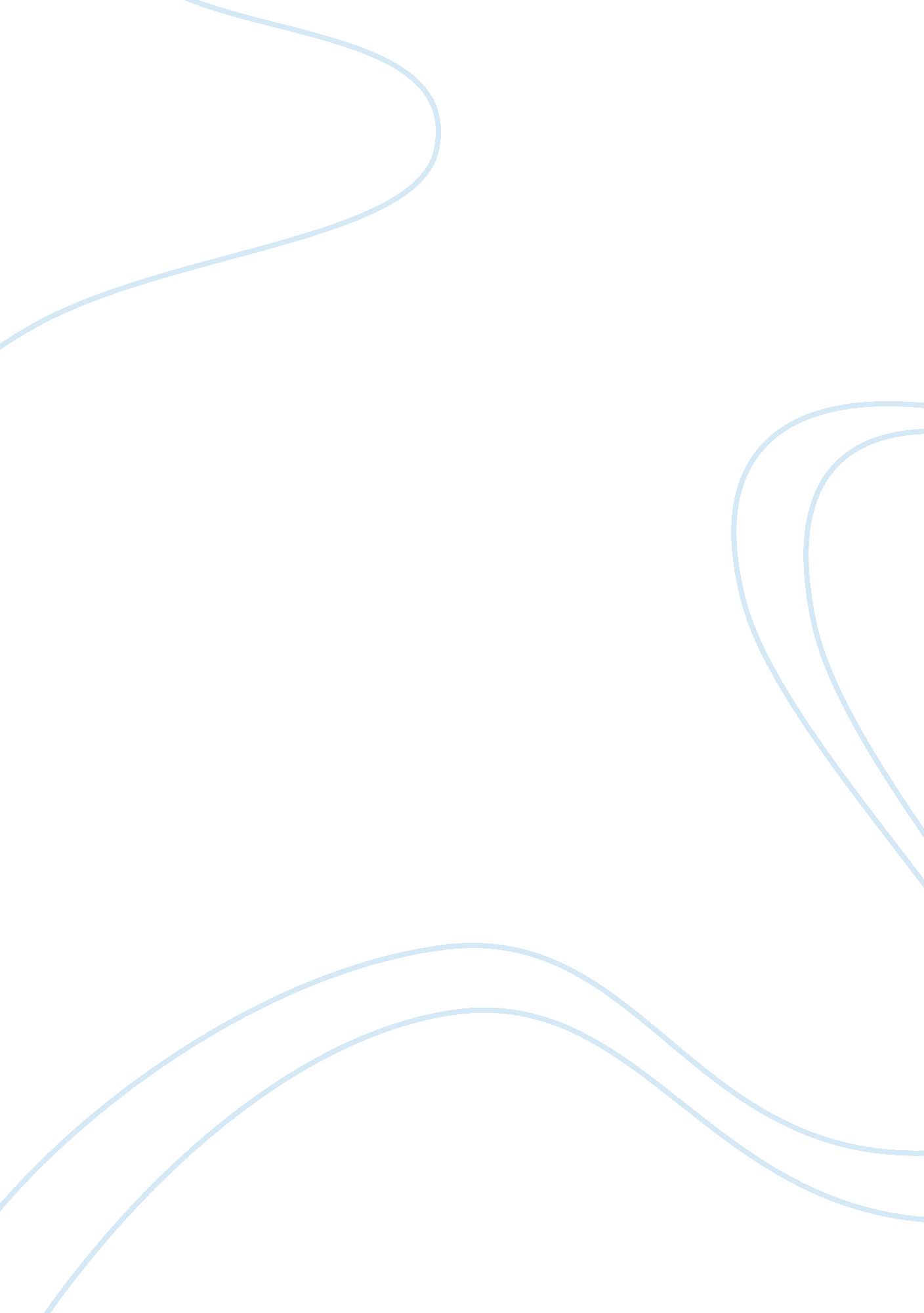 Coca-cola: great britain industry analysis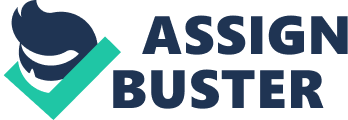 Contents Critical Success Factors Coca-Cola, Great Britain Industry AnalysisDrumheadThe followers is a study of the soft drink industry from the position of the company Coca-Cola, Great Britain sketching the assorted industry environment forces and competition clime. It evaluates the company’s capacity in term of its fight and competences, and offers some recommendation for medium-long term schemes. Table of ContentCompany Background – Coca Cola, Great Britain ( CCGB )Soft Drink Industry and Key strategic IssuesEPISTLE Analysis- Environmental impacts- Psychological impacts- Institutional & A ; Political impacts- Sociable impacts- Technological impacts- Legal impacts- Economic impactsPorter ‘ s Five ForcesCompetitionMenaces of replacementsBuyer ‘ s powerMenaces of entrySupplier ‘ s powerEvaluationAnalysis of Key ActivitiesCompetences and fightComparisonsPositioningCritical Success FactorsRecommendationsMentionsAppendixsInvented on 8th May 1886 by Dr. John Styth Pemberton in Atlanta, Georgia, USA, Coca-Cola ‘ s discoverer did non recognize the name Coca-Cola would one twenty-four hours take over the universe by storm. Coca-Cola was sold as sodium carbonate fountain in Jacob ‘ s Pharmacy in Atlanta with one-year rate of gross revenues amounting to $ 50 compared to today ‘ s mean ingestion rate of more than one billion drinks per twenty-four hours in 200 states. Therefore Coca-Cola had a low beginning but robust current success ( Canadean 2004 ) . Coca-Cola foremost came to the United Kingdom in 1900 when Charles Candler brought the sirup on a visit to London. Soon the UK besides began regular sodium carbonate fountain gross revenues at assorted locations including Selfridges and The London Coliseum. More than a century subsequently, Coca-Cola is still celebrated as a historic front-runner soft drink in the UK endorsed by public, famous persons and jocks likewise ( Canadean 2004 ) . With the acquisition of Cadbury Schweppes plc in 1999, Coca-Cola has increased its merchandise scope in Britain and elsewhere to include Coca-Cola, Diet Coke, Coca-Cola Cherry, Fanta, Sprite, Lilt and Five Alive every bit good as Dr. Pepper, Oasis, Kia-Ora and Malvern H2O to call a few. The Coca-Cola trade name therefore became the focal point for CCGB ‘ s operations for merchandise invention, concern efficiency and future development as it increased variegation and niche markets for the wellness witting groups and jocks ( Canadean 2004 ) . In 2004, Coca-Cola ‘ s market portion in the carbonated soft drinks class in the UK had been 45. 3 per centum while in the non-alcoholic drinks it has a portion of 9. 9 per centum ( Canadean 2004 ) . The company in the UK operate at two degrees: Coca-Cola Great Britain ( CCGB ) is the seller for The Coca-Cola Company trade name to consumers and to protect its trade Markss in the UK. On the other manus, the operational degree is handled by Coca-Cola Enterprises Ltd. which is the local bottler responsible for the fabrication, distribution, gross revenues and trade selling of CCGB. These two partnering organisations is a system which has been created to foster the company ‘ s scheme locally in the UK along with its 5000 employees in Great Britain ( CCGB Website 2005 ) . The nutrient and imbibe fabrication industry in the UK has a turnover of ? 66bn, accounting for 14. 8 per centum of the entire fabrication sector. It employs some 500, 000 people which represent 13. 7 per centum of the fabricating work force in the UK. Exports in 2004 history for ? 9. 7bn while imports came to about ? 21. 9bn. It is the largest disbursement class among industries whereby consumer’s outgo in nutrient and drink came to ? 147. 7bn. In 2003-4 the mean gross hebdomadal family income had been ? 570 out of which ? 418 had been the mean family outgo. Of this ? 43. 50 was on nutrient and non-alcoholic drinks ( Food and Drink Federation 2005 ) . More narrowly, soft drink ingestion in 2004 history for gross revenues of ? 11 billion out of which ? 1. 6 billion had been VAT grosss. The soft drinks industry employs about 20, 000 people. Consumption mean per individual in the UK during 2004 had been 229 liters. Harmonizing to the British Soft Drink Association the norm has fallen from 96 liters per caput to 82 liters since 1984 due to the rise in demand for bottled H2O and low Calorie drinks. ( Euromonitor Report 2004 ) . Harmonizing to a Euromonitor study on soft drink industry, 2004 had been a twelvemonth categorized by lifting involvement rates, reduced gross revenues, and decreased optimism from the consumers. Manufacturers in an effort to salve their public presentation increased disbursement in publicities, sponsorship and discounted merchandises. One of the grounds for the reduced gross revenues in soft drinks had been possibly due to the fright of kid and grownup fleshiness in the UK coercing many consumers to predate their regular sugar carbonates in-take and alternatively opts for diet carbonates, fruit juices and bottled H2O. Soft drink makers continue to make assortment in the diet class so as to offer to this niche market. Alternatively, the athleticss or energy drinks class have besides increased in its popularity due to the particular events such as Euro 2004, Wimbledon and Olympics. These events helped sellers to work chances in salving their gross revenues degrees which they have managed to procure functional drinks market of approximately 83 per centum in 2004. This niche market along with the diet market seem to hold gained support from consumers as there is a turning figure of athleticss drinks available in peddling machines along with diet drinks ( Euromonitor Report 2004 ; British Soft Drink Association 2005 ) . As a mature demand market, soft drinks are dawdling in invention and trade name classs as opposed to other industries. The mature merchandise types have concentrated on trade name extension whereas consumers are looking for inventions so that they can hold more merchandises to take from. Nevertheless, the soft drinks industry is considered to be one of the most successful despite its impermanent downswing. The hereafter is built-in in merchandise class like fruit/vegetable juices which has grown 4 per centum in 2004 as opposed to bottled H2O by 9 per centum and carbonates 3 per centum. Health consciousness will drive consumers to more healthy options which create more chances for the soft drinks participants ( Euromonitor Report 2004 ; British Soft Drink Association 2005 ) – Environmental impacts The soft drinks industry in the old old ages has experienced a lessening in gross revenues growing due to the inauspicious effects of the natural environment. Bad conditions experiences every bit good as planetary clime alterations have had a great impact on the local consumers. Summer gross revenues have non increased due to reduced cheery yearss, a factor critical for an industry which relies on seasonal gross revenues. For the twelvemonth 2001 for illustration, industry saw a lessening in ingestion degree in the UK ( Britvic Soft Drink Category Report 2003 ) . The British Soft Drinks Association ( 2005 ) has besides predicted that the clime alteration would go on to impact industries every bit far as 2010. – Psychological impacts Recent arguments on public wellness hold given rise to the fright of fleshiness among kids and grownups particularly adult females. This has given rise to a alteration in the perceptual experience of consumers that soft drinks with high sugar content is harmful for wellness coercing many to extinguish soft drinks from their mean in-take and some turning to fruit juices, diet drinks and bottled H2O. This psychological fright has given rise to a new tendency in the industry. Harmonizing to Christopher Banks President of British Soft Drinks Association, “ Over the past 20 old ages, while overall ingestion of soft drinks has risen by 129 per centum, the sum added sugar content of those drinks has hardly increased at all. ” Growth in diet drinks, demand for low Calories, no added sugar drinks, and bottled Waterss therefore have replaced the growing of normal soft drinks ( British Soft Drinks Association 2005 ) . – Institutional & A ; Political impacts The authorities in the involvement of the consumers have enforced rigorous ordinances on soft drinks industry. Accurate and meaningful labelling information to build a balanced diet has been mandated. Information such as foods, Calories and wellness values allow consumers to hold better picks in building a balanced diet. Association and exports to the European Union have besides subjected the industry to restrictive attacks to nutrition and wellness claims in groceries by makers ( British Soft Drinks Association 2005 ) . – Sociable impacts The UK society as discussed earlier is undergoing a societal alteration as more and more consumers are going wellness witting, shopping merely for healthy options and ignoring those that might lend to an imbalanced diet. This moving ridge of societal alteration is expected to hold a greater impact on the sort of merchandises soft drinks maker sells in the coming old ages. – Technological impacts Mandates from the EU and the British authorities to cut down pollution in fabrication procedures have forced many soft drinks companies to watch their CO2 emanations quota so as to prolong the nursery consequence within their operating environment. Consequently, houses are seeking to concentrate on sustainable schemes and engineerings that support this ordinance. Apart from that the authorities have besides developed a motion for bettering the accomplishments and productiveness degrees of those working in the industry to back up superior service and prolong competition ( British Soft Drinks Association 2005 ) . – Legal impacts Apart from the authorizations from the UK authorities and EU for green environment, it has besides been observed that the industry is besides affected by the new jurisprudence Part III of the Disability Discrimination Act enforced in October 2004 ( British Soft Drinks Association 2005 ) . Harmonizing to this jurisprudence all service suppliers in the private, public and voluntary sectors must follow with the industry guidelines for peddling machines to run into the specifications of the Act ( British Soft Drink Association 2005 ) . – Economic impacts At the present the soft drink industry is extremely sensitive to the environmental alterations but this would besides hold a negative economic impact on the industry as companies in the industry are forced to cut down their production of normal Colas and concentrate on options to vie with consumer disbursement portion. Competition There is intense competition among the top soft drinks companies which compete at all degrees such as pricing, merchandise classs, supply concatenation, vicinity for distribution every bit good as replacements. Furthermore, competition besides stem from new entrants which create a extremely competitory environment for operation. Menaces of replacements The soft drinks industry is a mature industry that is categorized by strong growing rates at over 5 per centum in value, and it is invariably altering as consumer behavior alterations. Consumers today readily substitute soft carbonated drinks for healthier options like bottled Waterss, fresh juices from fruits and veggies and hot drinks etc. Companies within the industry have to maintain up with these altering gustatory sensations ( Britvic Soft Drink Category Report 2003 ) . Buyer ‘ s power As a consequence consumers have a high purchasing power over the Sellerss. They are the monetary value dictators who demand soft drinks manufacturers to provide to their altering demands such as low Calorie drinks, flavoured diet drinks and the new moving ridge picks for fruit juices and bottled H2O. Menaces of entry As a consequence of the high degree of permutation, the soft drinks industry is non merely threatened by the entry of carbonated class but besides from others such as hot drinks, fruit juice shapers, yogurt and bottled H2O manufacturers. A new class entry to the current classs is energy drinks which have perked the involvements of jocks and immature consumers. This is apparent from the replacing of Sunny Delight by Red Bull ( Britvic Soft Drinks Category Report 2003 ) . Supplier ‘ s power One of the most of import facets of the soft drinks operation is its bottling. The associated bottling industry is considered to hold important power over the soft drinks syrup industry. It tends to impact the soft drink makers in footings of understandings for retailing, distribution and country growing. Analysis of Key Activities CCGB ‘ s is perceived to be a successful industry leader with high volume growing in the carbonated every bit good as still drinks class. It heads up the trade names it produces. It is continuously introducing trade names with recent inclusions like Diet Coke with Lemon/Vanilla, Coke Zero, Sprite 3G, Lilt, Five Alive, Coca-Cola Cherry and its premium juice trade name Oasis Fusion ( “ Production jobs hold ” 2005 ; Britvic Soft Drinks Category Report 2003 ; “ Coca-Cola Adds New ” 2005 ) . The company is besides actively engaged in marketing runs that is based on the construct of “ think planetary, act local ” . Successful runs include “ I Wish ” in 2004 created in the UK and exported to other markets ( “ Brandfame: Coca-Cola ” 2005 ) ; and digital media through its iCoke run ( “ Coca-Cola adds new strand ” 2005 ) ; CCE the foundation to the company ‘ s success on the other manus have been observed to hold faced jobs with smaller bottlers who supply to the company to run into market demand. Working in concurrence with a supply concatenation that has its ain civilizations, procedures and ways of making thing is hard as it means seeking to better the efficiency of bottlers in order to react to the consumers ( Theodore 2005 ) . Competences and fight CCGB ‘ s most competitory competence is possibly its Coca-Cola system that innovates invariably to maintain up with the concern tendency and consumer demands. CCGB ‘ s supply concatenation is consistent with the parent company which has spent much of its clip in making strategic confederations and merchandise extensions and packaging to go on to prolong the involvements of niche markets ( Theodore 2005 ; Britvic Soft Drinks Category Report 2003 ) . Comparisons Despite these facts it is Pepsi which gain through dual digit growing in value and in volume as compared to CCGB ‘ s public presentation. Although Coca-Cola may hike its gross revenues with every new merchandise launch the fact remains that these new trade name launches do non assist it prolong growing rate. For this ground the shelf life for Coke merchandises is easy diminishing to be replaced by Pepsi and Robinsons two of its challengers in the UK soft drink industry ( Britvic Soft Drinks Category Report 2003 ) . Positioning Fizzing drinks gross revenues harmonizing to the study by Britvic Soft Drinks Category Report ( 2003 ) have started to dwindle to be replaced by still drinks such as fruit juices accounting for 75 per centum of the UK family drinks ingestion. This therefore has positioned the soft drinks company like Coca-Cola to the 3rd subcategory alternatively of the first. Critical Success Factors Coca-Cola nevertheless, has an upper manus over its challengers such as Robert robinsons which focuses on fruit juices every bit good as PepsiCo which focuses on the immature coevals soft drink consumers. Coca-Cola through its merchandise extensions have entree to both type of consumers every bit good as many in between such as wellness witting adult females and kids, immature persons, working persons every bit good as athleticss jocks etc. This deep incursion into the assorted market classs non merely places CCGB at a critical strategic place but besides allows it to research niches within them. Apart from the above, CCGB along with its parent company have sustained its supply concatenation by organizing strategic confederations with the local bottlers which challengers put in the secondary class of concern scheme. Bottlers as mentioned earlier, play an of import function in ordering the flow of distribution every bit good as allow the company to go antiphonal to consumer demands. Given the above treatment it is concluded that the company is expected to turn in the following five old ages albeit at a slower rate as compared to challengers such as PepsiCo. To decide it needs to take the undermentioned stairss: Direct its scheme towards branding by concentrating its run towards younger coevals who are trade name witting and the major soft drinks drinkers. Even they excessively are going wellness witting which is the more ground why Coca-Cola should follow its rivals ‘ suit by capturing the immature crowd to rule its merchandises ( Vignali 2001 ) . Once established, it should concentrate on keeping a consumer base to prolong growing in the long term ( Lynch 2005 ; Thomson 2005 ) . Second, CCGB should besides concentrate on merchandise invention as it can be observed the environmental alteration, legal authorizations and societal alteration are directing the flow of the soft drink industry towards healthier diet and liquid in-take ( Lynch 2005 ; Thomason 2005 ) . Diversification to hot drinks and such other replacements would forestall the company from merchandises deceasing out due to adulthood in the market. To prolong, merchandises seasoning schemes would no longer assist as this is merely for short term satisfaction for the consumers. Last, CCGB should seek and research what is basically of import to the British civilization. Singularity in merchandise distinction can be created through this facet. Thompson, J. L. 2005, Strategic Management: Awareness, Analysis and Change, Thomson Learning. Vignali, C. 2001, Virgin Cola, British Food Journal , Vol. 103, No. 2, p. 131-145. Writer non available, Oct 2005, Business: In hot H2O ; Coca-Cola, The Economist. London: Vol. 377, Iss. 8447 ; pg. 78Theodore, S. Oct 2005, Playing to win, Beverage Industry. New York: Vol. 96, Iss. 10 ; pg. 28. Writer non available, Sep 2005, Brandfame: Coca-Cola. Selling . London: pg. S18. Writer non available, Jul 28, 2005, Coca-Cola adds new strand to Zero trade name to make childs, New Media Age . London: pg. 3. Writer non available, Jul 7, 2005, Production jobs delay launch of Oasis fruit juice, Marketing Week . London: pg. 6Writer non available, 2003, Britvic Soft Drinks Category Report 2003, Online accessed on 30-11-2005 available at: hypertext transfer protocol: //www. britvic. com/NR/rdonlyres/eplx7e5fmarisw473ahhvfwuvnmf5fitybfzvt23molleocuamqyuxbz5ikbtlqu5rrg2lti2zj5olkmzitf2qm7xgf/category+report+2003. pdfWriter non available, 2004, Company Background: Coca-Cola Great Britain. Canadean. Writer non available, 2005, Company Structure, Coca-Cola Great Britain Website, Online accessed on 30-11-2005 available at: hypertext transfer protocol: //www. coca-cola. co. uk/citizenship/about_us/cocacolaenterprises. htmlWriter non available, 2005, “ Industry Statisticss ” Food and Drink Federation. Writer non available, 2004, 2004 gross revenues ‘ Armageddon’ Euro Monitor , Online accessed on 30-11-2005 available at: hypertext transfer protocol: //www. euromonitor. com/SoftdrinksWriter non available, 2005, British Soft Drinks Association Annual Report 2004-2005, Online accessed on 30-11-2005 available at: hypertext transfer protocol: //www. britishsoftdrinks. com/htm/sv/PDFs/AnnualReport2005. pdfLynch, R. 2005, Corporate Scheme . Prentice Hall. Soft drinks range comprise of: Carbonated drinks 46 %Still and dilutable drinks 29 %Bottled Waterss 15 %Fruit juices/nectars 10 %And classified harmonizing to balance diet as: Regular 27 %Low/zero calorie 49 %Bottled H2O 15 %Fruit juices 9 % Beginning: British Soft Drink Association Beginning: Britvic Soft Drink Category Report 2003 Beginning: Britvic Soft Drink Category Report 2003 Beginning: Britvic Soft Drink Category Report 2003 Beginning: Britvic Soft Drink Category Report 2003 